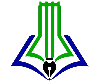 دانشکده علوم پزشکی و خدمات بهداشتی درمانی اسدآبادمعاونت درمان چشم انداز (vision): ما بر آنیم تا در راستای چشم انداز نظام سلامت کشور با بهره گیری از ظرفیت های در دسترس و با ارائه شاخص های درماني مبتني بر کیفیت و استانداردهای وزارت متبوع در زمینه های درمان و آموزش  و نوآوری در بین دانشگاههای علوم پزشكي کشور جزء رتبه های برتر قرار گیريم.رسالت(Mission): معاونت درمان با رسالت ارائه عادلانه خدمات و مراقبت های سلامت با کیفیت، ایمن، اثر بخش، کارآ، به موقع و به دور از اسراف و تبذیر و هزینه اثر بخش به آحاد جامعه بر آن است تا با اتکال به خداوند متعال و با تکیه بر ظرفیت های علمی و عملی همکاران، صاحب نظران درون و برون سازمانی و بسیج کلیه منابع و با اعتقاد به نوآوری و برتری کیفی در راستای سه اصل عدالت، تعالی و خدمت با رعایت اصول رفتار حرفه ای در جهت ارتقای کمی و کیفی خدمات درمانی و تکریم مشتریان در جهت توسعه جامعه سالم سرآمد باشد.ارزش ها ( Values):رعایت اصول و ارزش های اخلاقی و حفظ کرامت انسانیرعایت منشور حقوق بیماران و کارکنانتوانمندسازی کارکنانارتقاء مستمر کیفیت خدمات سلامت و ایمنی بیمارنوآوری و تعالی سازمانیدانش محوری حفظ محیط زیست